UITTREKSEL UIT DE NOTULEN VAN HET SCHEPENCOLLEGEZitting van 15 september 2014Kurt Windels, Burgemeester-Voorzitter - Enigo Vandendriessche, Martine Verhamme, Wilfried Vanacker, Nadine Verheye, Katrien Vandecasteele, Schepenen - ir. Dominik Ronse, Gemeentesecretarismobiliteit1       Vaststellen van een tijdelijk verkeersreglement te Ingelmunster op 26, 27, 28 en 29 september 2014 naar aanleiding van de jaarlijkse septemberkermisHet College,Gelet op de wet betreffende de politie over het wegverkeer gecoördineerd bij het Koninklijk Besluit van 16 maart 1968 inzonderheid op Titel I, Hoofdstuk II, zoals gewijzigd;Gelet op het Koninklijk Besluit van 1 december 1975, houdende algemeen reglement op de politie van het wegverkeer en van het gebruik van de openbare weg, zoals gewijzigd;Gelet op de bijzondere wet van 8 augustus 1980 tot hervorming van de instellingen, inzonderheid op artikel 6 § 1 X, zoals gewijzigd;Gelet op het Ministerieel besluit van 11 oktober 1976, waarbij de minimumafmetingen en de bijzondere plaatsingsvoorwaarden van de verkeerstekens worden bepaald, zoals gewijzigd;Gelet op het besluit van de Vlaamse Regering van 27 juli 2004 tot bepaling van de bevoegdheden van de leden van de Vlaamse regering, zoals gewijzigd;Gelet op het Ministerieel rondschrijven van 14 november 1977 betreffende de aanvullende reglementen en de plaatsing van de verkeerstekens;Gelet op de artikels 119 en 135§2 van de nieuwe gemeentewet van 24 juni 1988, zoals gewijzigd;Gelet op de artikels 42§3, 43§2,2° en 186 van het gemeentedecreet van 15 juli 2005, zoals gewijzigd;Overwegende dat op 26, 27, 28 en 29 september 2014 een kermis doorgaat op het grondgebied van de gemeente Ingelmunster;Overwegende dat naar aanleiding van de ingerichte activiteiten een grote opkomst van toeschouwers te verwachten valt;Overwegende dat er in het belang van de openbare orde en de veiligheid dient opgetreden te worden;Overwegende dat naar aanleiding van deze manifestatie bijzondere verkeersmaatregelen vereist zijn met het oog op de veiligheid van de deelnemers aan dit evenement;BESLUIT: eenparigOp vrijdag 26 september 2014 wordt de wekelijkse markt verplaatst naar de Stationsstraat.

Alle verkeer, uitgezonderd marktkramers, wordt verboden in de Stationsstraat vanaf de Waterstraat tot aan de ingang van de parking op het Marktplein in de Stationsstraat.

Deze verkeersmaatregel zal ter kennis gebracht worden door het plaatsen van nadarbarelen met E3-borden.Op zaterdag 27 september 2014 vanaf 10u00 tot 13u00 zal volgende verkeersregeling van toepassing zijn:

De helft van de Sint-Amandsparking wordt voorbehouden voor deelnemers aan de rommelmarkt.

Deze verkeersmaatregelen zullen ter kennis gebracht worden door het plaatsen van verkeersborden E3 met onderbord “uitgezonderd deelnemers rommelmarkt”.Op zaterdag 27 september 2014 vanaf 12u00 tot zondag 28 september 2014 om 2u00 en op zondag 28 september 2014 vanaf 14u00 tot 24u00 zal de volgende verkeersregeling van toepassing zijn:

Alle verkeer, alsook stilstaan en parkeren, zal verboden zijn in hierna vermelde straten:

Gravinnestraat: vanaf het kruispunt met de Bruggestraat tot aan het kruispunt met de Oostrozebekestraat.

Oostrozebekestraat: vanaf het kruispunt met de Gravinnestraat tot aan het kruispunt met de Bollewerpstraat.

Deze verbodsbepalingen zullen ter kennis gebracht worden door plaatsen van nadars en verkeersborden C3.

Het eenrichtingsverkeer wordt opgeheven in de Schoolstraat tijdens bovenvermelde periode. De borden C1 en F19 dienen afgedekt te worden.Op zaterdag 27 september 2014 vanaf 12u00 tot 20u00 zal volgende verkeersregeling van toepassing zijn:

Alle verkeer, alsook stilstaan en parkeren, is verboden in hierna vermelde straten:

Schoolstraat: vanaf het kruispunt met de Hinnebilkstraat tot aan het kruispunt met de Gravinnestraat.

Guido Gezellestraat: volledig

Bruggestraat: vanaf het kruispunt met de Gravinnestraat tot aan het kruispunt met de Nieuwstraat.

Deze verbodsbepalingen zullen ter kennis gebracht worden door plaatsing van nadars met verkeersborden C3.Op maandag 29 september 2014 vanaf 19u00 tot 23u00 zal de volgende verkeersregeling van toepassing zijn:

Alle verkeer, alsook stilstaan en parkeren, zal verboden zijn in de Gravinnestraat, vanaf het kruispunt met de Bruggestraat tot aan het kruispunt met de Oostrozebekestraat.

Deze verbodsbepalingen zullen ter kennis gebracht worden door plaatsen van nadars en verkeersborden C3.De overtredingen van huidig besluit zullen beteugeld worden met een politiestraf tot voor zover geen wet, algemeen reglement of provinciale verordening, andere straffen voorziet.Afschrift van huidig besluit wordt verzonden aan de griffie van de rechtbank van eerste aanleg van het ambtsgebied, de griffie van de politierechtbank te Kortrijk, de lokale politiezone MIDOW en de aanvrager.Namens het College van Burgemeester en SchepenenIn opdracht,De Gemeentesecretaris,	De Burgemeester-Voorzitter,(get.) ir. Dominik Ronse	(get.) Kurt WindelsVoor eensluidend afschrift, na delegatie,Ingelmunster, 25 september 2014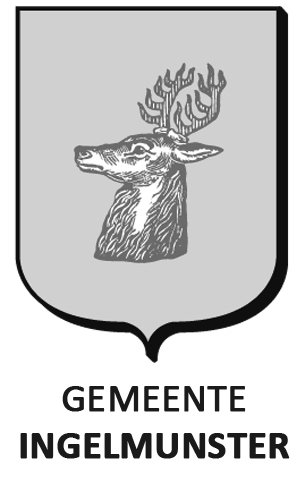 Gemeentebestuur Ingelmunster Oostrozebekestraat 4 - 8770 Ingelmunster Tel. 051 33 74 00 - Fax 051 31 82 8325 september 2014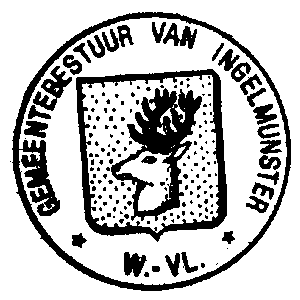 